Физика 7 класс. Урок №1/2 с 13-18 апреля 2020г.Тема: « Простые механизмы, рыча, момент силы. Применение простых механизмов в быту и технике»Посмотри Видео –уроки: https://youtu.be/hrX9kNDOFD4 - Простые механизмы. Рычаг. Равновесие сил на рычаге. (на повторение)https://youtu.be/hJYE_gTx2Eo  - Момент силы. Рычаг в природе, технике, быту. Домашнее задание. §§57,58 – повторить, §59,60 - прочитать, ответь на вопросы устно.Реши задачи.(обязательное)Упр.32 (дифференцированно):На «3»: упр.32 №1-3На «4»: упр.32 №1-4На «5»: упр.32 №1-5На дополнительную оценку(по желанию): Задание на стр. 181, приложить фото.Домашняя лабораторная работа (по желанию).Тема: «Определение минимальной силы, необходимой для написания текста карандашом»Цель: определить минимальную силу, необходимую для написания текста карандашом.Приборы и материалы: линейка, простой карандаш без стерки, карандаш, калькулятор, необходимые данные взять из Интернета.Теоретическая часть.Ручка или карандаш - рычаги 1-го рода, т.е. точка опоры находится между точками приложения сил на рычаге. При написании текста ручкой или карандашом рычаг находится в равновесии и подчиняется условию равновесия рычага:(запишите формулу), где F1 –сила и Р2 – вес большего плеча рычага.Сила F1 складывается из наших усилий Fн и веса меньшего плеча рычага Р1:F1 = Fн + Р1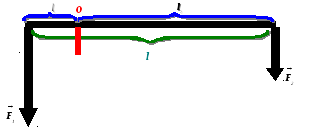 Ход работы1. Измерьте длину рычага l.2. Измерьте длину меньшего плеча рычага l1.3. Определите длину большего плеча рычага l2.4. Результаты измерений занесите в таблицуВычисления:5. Определите Fтяж (запишите формулу)6. Определите вес меньшего плеча рычага Р1, НР1 = (Fтяж ∙ l1)/ l7. Определите вес большего плеча рычага Р2, Н8. Определите силу F1 (используя правило равновесия рычага)        9. Определите FнFн = F1 – Р1        10. Внесите полученные данные в таблицу.Сделайте вывод по цели работы.Домашнее задания высылаем на  почту distant06042020@bk.ru с указанием ФИО учащегося (отправителя) ИЛИ личным сообщением во ВКонтакте https://vk.com/id505066251 с указанием ФИО учащегося (отправителя),  что позволит Вам получить оценку в журнал.Важно!!!Старайтесь соблюдать своевременность выполнения заданий, например:Задания с текущего урока могут быть высланы не позднее получения Вами заданий со следующего по расписанию урока.  №телодлина рычагаl,мдлина меньшего плеча рычага l1,мдлина боль-шего плеча рычага l2,ммас-са т, кгFтяж, Нвес меньшего плеча рычага Р1, Нвес большего плеча рычага Р2, НсилаF1, НсилаFн, Н Ка-рандаш